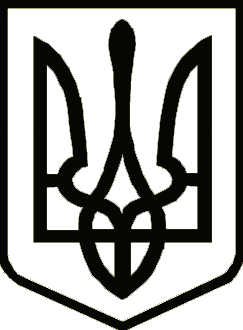 УкраїнаНОВОЗАВОДСЬКА   РАЙОННА  У  М. ЧЕРНІГОВІ  РАДАРОЗПОРЯДЖЕННЯПро зміни до річного розпису видатків районного у місті                                                                                                бюджету на 2013 рікКеруючись статтею 23, частинами 7, 8 статті 78 Бюджетного кодексу  України (зі змінами та доповненнями), пунктом 9 рішення Новозаводської районної у м. Чернігові ради від 28 грудня 2012 року “Про районний у місті бюджет на 2013 рік” (11 сесія 6 скликання) зі змінами та доповненнями                   (12 сесія 6 скликання, 14 сесія 6 скликання) та з метою забезпечення в повному обсязі розрахунків на виплату пільг окремим категоріям громадян з послуг зв’язку, багатодітним сім’ям на житлово-комунальні послуги та враховуючи обсяг їх фактичних нарахувань за січень-грудень поточного року:Затвердити зміни до річного  розпису видатків  районного у місті бюджету  на 2013 рік, згідно з додатком  з наступним затвердженням рішенням районної у місті ради.  Заступник голови районної у місті ради                                   В.Ф.Велігорський25 грудня2013 року    м.Чернігів			      №122-р